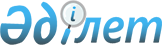 Қазақстан Республикасы Yкiметiнiң 2004 жылғы 26 қарашадағы N 1236 қаулысына өзгерiстер мен толықтыру енгiзу туралы
					
			Күшін жойған
			
			
		
					Қазақстан Республикасы Үкіметінің 2006 жылғы 11 қазандағы N 977 Қаулысы. Күші жойылды - ҚР Үкіметінің 2009 жылғы 28 қаңтардағы N 66 Қаулысымен

       Ескерту. Қаулының күші жойылды - ҚР Үкіметінің 2009 жылғы 28 қаңтардағы N 66 Қаулысымен.       Қазақстан Республикасының 2004 жылғы 24 сәуiрдегі Бюджет кодексiне сәйкес Қазақстан Республикасының Үкiметi ҚАУЛЫ ЕТЕДI: 

      1. "Қазақстан Республикасының Ұлттық қорын орналастыру үшiн рұқсат етiлген қаржылық активтердiң және материалдық емес активтердi қоспағанда, өзге де мүлiктiң тiзбесiн бекiту туралы" Қазақстан Республикасы Үкiметiнiң 2004 жылғы 26 қарашадағы N 1236 қаулысына (Қазақстан Республикасының ПҮКЖ-ы, 2004 ж., N 46, 584-құжат) мынадай өзгерiстер мен толықтыру енгiзiлсiн: 

      тақырыбындағы және 1-тармақтағы "қаржылық активтердiң және материалдық емес активтердi қоспағанда, өзге де мүлiктің" деген сөздер "материалдық емес активтердi қоспағанда, шетелдiк қаржы құралдарының" деген сөздермен ауыстырылсын; 

      көрсетiлген қаулымен бекiтiлген Қазақстан Республикасының Ұлттық қорын орналастыру үшiн рұқсат етiлген қаржылық активтердiң және материалдық емес активтердi қоспағанда, өзге де мүлiктiң тiзбесiнде: 

      тақырыбындағы "қаржылық активтердiң және материалдық емес активтердi қоспағанда, өзге де мүлiктiң" деген сөздер "материалдық емес активтердi қоспағанда, шетелдiк қаржы құралдарының" деген сөздермен ауыстырылсын; 

      11) тармақшадағы "валюталармен" деген сөзден кейiн ";" белгiсi қойылып, мынадай мазмұндағы 12) тармақшамен толықтырылсын: 

      "12) ақша нарығы қорларымен". 

      2. Осы қаулы қол қойылған күнінен бастап қолданысқа енгiзiледi.       Қазақстан Республикасының 

      Премьер-Министрі 
					© 2012. Қазақстан Республикасы Әділет министрлігінің «Қазақстан Республикасының Заңнама және құқықтық ақпарат институты» ШЖҚ РМК
				